SZACHY  DLA PRZEDSZKOLAKÓWPoznajemy dziś zegar szachowy 
oraz najpowszechniejsza partię szachów!Poznajemy elektroniczny zegar szachowyZegar szachowy jest istotnym elementem partii szachów, a czas jak mawiają doświadczeni trenerzy jest elementem gry nierzadko decydującym o wyniku partii.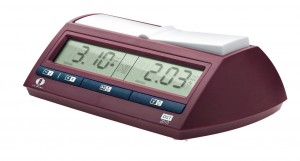 Zegary elektroniczne, które o wiele dokładniej odmierzają czas i pozwalają na granie takimi tempami, którymi nie dałoby się grać na zwykłych, mechanicznych zegarach (m.in. z opcją dodawania czasu po każdym wykonanym posunięciu). PODSTAWOWE ZASADY UŻYWANIA ZEGARA SZACHOWEGOzawodnik jest zobowiązany jest do przełączania zegara tą samą ręką, którą wykonał posunięcie,nie wolno mocno i gwałtownie naciskać zegara, jak również naciskać przed wykonaniem posunięcia (dość często w przypadku szachów błyskawicznych trafiają się zawodnicy, którym trudno jest opanować nerwy, co powoduje dość często zabawne sytuacje),O umiejscowieniu zegara szachowego decyduje sędzia – często przyjmuje się, że zegar ustawia zawodnik z czarnymi bierkami (praworęczni zawodnicy ustawiają po swojej prawej ręce),Zazwyczaj w partii zawodnik jest zobowiązany do wykonania określonej liczby posunięć w określonym czasie a przekroczenie czasu oznacza najczęściej przegraną (uwaga: w niektórych sytuacjach przekroczenie czasu nie oznacza przegranej),SZACHY 17# Zapytaj SzachMistrza "Głowa, ręka, zegar" nauka gry na czas. Pierwszy turniej szachowy. Zapraszam serdecznie na  link  https://www.youtube.com/watch?v=1X1K27IVY0wNajpowszechniejsza partia szachów!!!!!!Mat w 4 ruchach (znany również jako szewski mat) jest bez wątpienia najpowszechniejszym zakończeniem partii szachów. Praktycznie każdy szachista dostał lub dał tego mata w pewnym momencie swojego życia.Ale nie ma się czego bać! Jeśli wiesz, jak się przed nim bronić, białe właściwie wpadają w gorszą pozycję.Do mata w 4 ruchach może dojść na kilka różnych sposobów, ale podstawowy schemat jest taki, że białe rozpoczynają ruchem 1.e2-e4, potem wyprowadzają gońca na c4, aby zaatakować pionka f7 oraz wyprowadzają hetmana na h5 (lub na f3). Jeśli czarne się nie obronią, białe dadzą mata ruchem 4.Hxf7#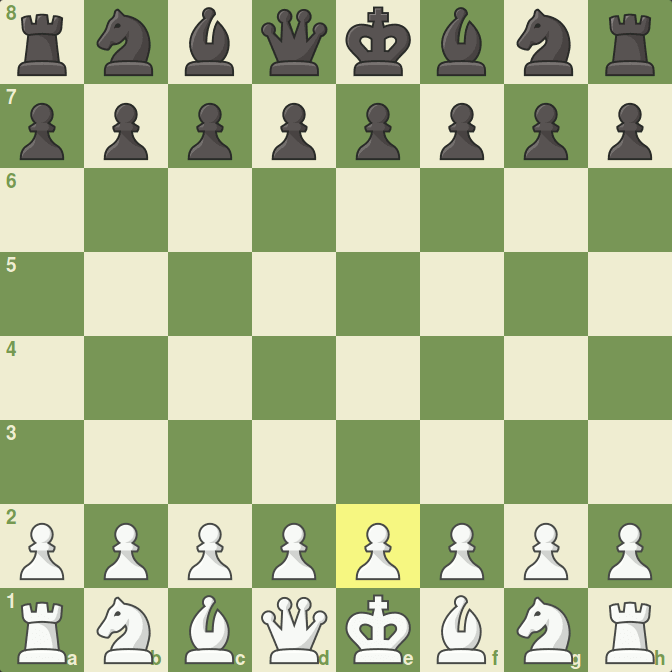 Jak czarne mogą się bronić przed szewskim matem? Jest kilka sposobów: ...He7, ...Hf6 oraz ...g6 są rozsądnymi ruchami, które zatrzymują zagrożenie matem ze strony białych.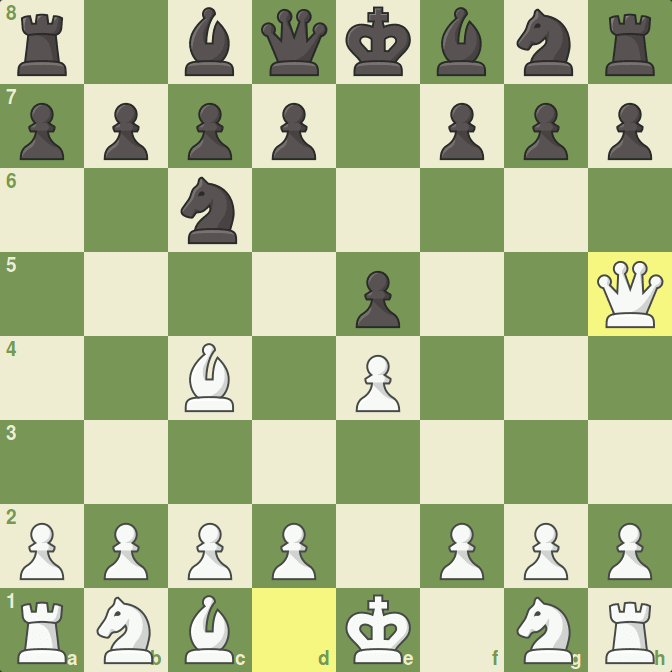 Jak tylko czarne obronią się przed matem, biały hetman sam może stać się celem ataku. Czarne powinny spróbować wyprowadzić kolejne figury w czasie atakowania białego hetmana.